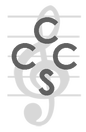 Columbia County Choral Society, Inc.P.O. Box 1633, Evans, GA 30809-1633www.columbiacountychoralsociety.orgColumbia County Choral Society is a nonprofit choral performance group, based in Columbia County, with members and patrons from throughout the CSRA.  CCCS will present two concerts and perform at a Masquerade Ball fundraiser during the 2016-17 season.  You can help support this, our 20th season, by purchasing an ad to run in our concert programs.  Ads will run in three programs, regardless of the time purchased.Ads with logos or special designs/artwork should be designed ready for print use. Images that have been optimized for use on a website will not be suitable for a print ad.  Our program editor can also design an ad for your approval. Please submit ad to info@columbiacountychoralsociety.org.______ Full page – 8-1/2” x 5-1/2” - $250.00______ Half page – 4-1/4” x 5-1/2”- $150.00______ Quarter page – 2 x 5-1/2” or 4 x 2-2-1/2” - $100.00Name of Business ____________________________________________________________Address ____________________________________________________________________Contact Person_______________________________________________________________Phone Number_______________________________________________________________Email Address________________________________________________________________Website Address (for sponsorship link) ____________________________________________If you have questions or would like more information on placing an ad, please contact any CCCS board member listed on our website: www.columbiacountychoralsociety.org/leadership.html.Thank you for your support of Columbia County Choral Society!